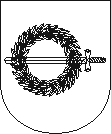 KLAIPĖDOS RAJONO SAVIVALDYBĖS ADMINISTRACIJOSDIREKTORIUSĮSAKYMASDĖL SUPAPRASTINTŲ VIEŠŲJŲ PIRKIMŲ TAISYKLIŲ 158 punkto PAKEITIMO2016 m. rugsėjo 9 d. Nr. AV-1904GargždaiVadovaudamasis Lietuvos Respublikos vietos savivaldos įstatymo 18 straipsnio 1 dalimi:1. P a k e i č i u Klaipėdos rajono savivaldybės administracijos supaprastintų viešųjų pirkimų taisyklių, patvirtintų Klaipėdos rajono savivaldybės administracijos direktoriaus 2016-01-11 įsakymu Nr. AV-29 ,,Dėl supaprastintų viešųjų pirkimų taisyklių patvirtinimo”, 158 punktą, įrašant žodžius „Jeigu tiekėjas pageidauja, savo žodinį pasiūlymą jis gali patvirtinti ir raštu (pvz., pateikiant lokalines sąmatas darbų pirkimo atveju, siūlomų prekių aprašymus prekių pirkimo atvejų ir pan.)“, ir jį išdėstau taip:„158. Bendravimas su tiekėjais gali vykti žodžiu arba raštu. Apklausiant žodžiu su tiekėjais bendraujama asmeniškai, telefonu arba pasinaudojant viešai tiekėjų pateikta informacija (pvz., reklama internete ir kt.). Taip pat galima pasinaudoti viešai tiekėjų pateikta informacija (pvz., reklama internete ir kt.) apie siūlomas prekes, paslaugas, darbus. Jeigu tiekėjas pageidauja, savo žodinį pasiūlymą jis gali patvirtinti ir raštu (pvz., pateikiant lokalines sąmatas darbų pirkimo atveju, siūlomų prekių aprašymus prekių pirkimo atvejų ir pan.). Toks informacijos gavimas prilyginamas žodinei tiekėjų apklausai. Žodžiu gali būti bendraujama (kreipiamasi į tiekėjus, pateikiami pasiūlymai), kai pirkimas vykdomas apklausos būdu ir“.2. Įsakymas gali būti skundžiamas Lietuvos Respublikos administracinių bylų teisenos įstatymo nustatyta tvarka.Direktorius					                      Sigitas Karbauskas